            2019 Blue & Gold Scholarship Application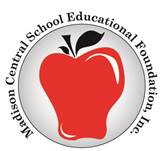 Applicant Name: ____________________________________________________Address: ___________________________________________________________
	      (Street)					(City)		(State)		(Zip)GPA (unweighted w/ Bonus) ____________School of Choice: Dakota State University, Madison, SDApplications MUST be sent electronically to madisoneducationalfoundation@k12.sd.usApplication due date is April 5th, 2019